TABLA DE CONTENIDO6	PROGRAMA DE SEGUIMIENTO Y cONTROL	36.1.	Seguimiento	36.2.	Monitoreo	17ÍNDICE DE TABLASTabla 6.1 Seguimiento de los proyectos de manejo ambiental y social	4Tabla 6.2 Monitoreo a las medidas de manejo ambiental	18PROGRAMA DE SEGUIMIENTO Y cONTROLEn este capítulo se presenta el programa de seguimiento y monitoreo de las medidas de manejo presentadas en el capítulo 5 del presente PAGA. El programa permite determinar los efectos ocasionados por la ejecución del  proyecto de rehabilitación y mejoramiento de la vía existente desde Intercambiador Alto de Dolores-Lazo 1 hasta Puerto Berrío Oeste, sobre los componentes abiótico, biótico y socioeconómico, registrando las actividades ejecutadas y las mediciones necesarias con el objetivo de determinar cambios relevantes en los diferentes componentes, que lleven a plantear las medidas correctivas correspondientes.Los programas de seguimiento y monitoreo contemplan como mínimo lo indicado en cada una de las Fichas de los Programas de Manejo Ambiental y Social mencionadas anteriormente.Seguimiento El seguimiento es el conjunto de decisiones y actividades planificadas para el cumplimiento de los indicadores, que deben ser determinados para cada objetivo propuesto en los proyectos del programa de manejo ambiental y social.  Es preciso mencionar que es responsabilidad de la interventoría: - Verificar la eficacia de los indicadores propuestos en los programas de manejo ambiental y social.- Efectuar seguimiento del cumplimiento de los programas de manejo ambiental  durante el desarrollo de las obras de rehabilitación y mejoramiento de la vía existente.- Realizar la calificación de desempeño de la concesión. A continuación en  la Tabla 6.1 se presenta los programas de seguimientos planteados para el presente PAGA. Tabla . Seguimiento de los proyectos de manejo ambiental y socialFuente Géminis Consultores S.A.S., 2015MonitoreoSegún el decreto 2532 de 2001 “por el cual se reglamenta el numeral 4 del artículo 424-5 y el literal f) del artículo 428 del estatuto tributario define el monitoreo como el conjunto sistemático de elementos y equipos, destinados a la obtención, verificación o procesamiento de información sobre el estado, calidad o comportamiento de los recursos naturales renovables, variables o parámetros ambientales, vertimientos, residuos y/o emisiones.Los monitoreos propuestos en este capítulo se ejecutan con el objetivo de identificar y verificar los cambios significativos generados durante la ejecución de las obras de rehabilitación y mejoramiento de la vía existente del tramo de 48,96 Km desde Intercambiador Alto Dolores-Lazo 1 hasta Puerto Berrío Oeste de acuerdo a las condiciones ambientales identificadas en el área de influencia del proyecto y descritas en la línea base del presenta PAGA. Adicionalmente el monitoreo permite verificar la pertinencia y efectividad de los programas de manejo ambiental propuestos.Es importante resaltar que el residente  ambiental debe presentar un informe detallado de los monitoreos, el cual debe contener un plano donde se localicen los sitios muestreados, la  metodología de muestreo, resultados del monitoreo, análisis e interpretación de los resultados, recomendaciones, acciones correctivas y anexos de resultados. Por otra parte en la etapa de cierre el interventor deberá demostrar por medio de encuestas de satisfacción. En el informe de cierre el Interventor debe presentar encuestas de satisfacción realizadas a las personas del Área de influencia (AI), con el fin de evaluar la efectividad del Plan de Adaptación de la guía ambiental (PAGA). En la Tabla 6.2 se presentan las medidas de monitoreo a las medidas de manejo ambiental.Tabla 6.2 Monitoreo a las medidas de manejo ambiental Fuente Géminis Consultores S.A.S., 2015CÓDIGOPROGRAMA Y/O PROYECTOACCIONESACCIONESINDICADORINDICADORPERIODICIDAD DE EVALUACIÓNREGISTRO DE CUMPLIMIENTOREGISTRO DE CUMPLIMIENTODAGA-1.1-01Conformación del grupo de gestión social y ambiental.Actividades relacionadas con las  obligaciones de cada coordinador de áreaActividades relacionadas con las  obligaciones de cada coordinador de áreaNúmero de actividades ejecutadas en el periodo / Número de actividades programadas.Número de actividades ejecutadas en el periodo / Número de actividades programadas.Mensual-Actas de comités socio-ambientales.-Informes mensuales de gestión ambiental y social.-Informes y plan de acción de las Interventorías internas.-Actas de comités socio-ambientales.-Informes mensuales de gestión ambiental y social.-Informes y plan de acción de las Interventorías internas.DAGA-1.2-02Capacitación ambiental al personal de  obraInducción a trabajadores antes de iniciar a laborar en el proyectoInducción a trabajadores antes de iniciar a laborar en el proyectoNúmero de personas capacitadas en el mes /Número de personas contratadas en el mesNúmero de personas capacitadas en el mes /Número de personas contratadas en el mesTrimestral-Actas de capacitación-Actas de charlas de sensibilización-Formatos de registro de asistencia- Registro fotográfico-Actas de capacitación-Actas de charlas de sensibilización-Formatos de registro de asistencia- Registro fotográficoDAGA-1.2-02Capacitación ambiental al personal de  obraCapacitaciones y charlasCapacitaciones y charlasNúmero de charlas de  sensibilización ejecutadas / Número de Charlas  programadas.Número de charlas de  sensibilización ejecutadas / Número de Charlas  programadas.Mensual-Actas de capacitación-Actas de charlas de sensibilización-Formatos de registro de asistencia- Registro fotográfico-Actas de capacitación-Actas de charlas de sensibilización-Formatos de registro de asistencia- Registro fotográficoDAGA-1.3-03Cumplimiento derequerimientos legalesVerificación y seguimiento de cumplimiento de requerimientos establecidos en permisosVerificación y seguimiento de cumplimiento de requerimientos establecidos en permisosNúmero de requerimientos cumplidos por cada acto administrativo / Número de requerimientos exigidosNúmero de requerimientos cumplidos por cada acto administrativo / Número de requerimientos exigidosMensual-Actos administrativos-Informes de cumplimiento de las disposiciones consignadas en los actos administrativos-Actos administrativos-Informes de cumplimiento de las disposiciones consignadas en los actos administrativosPAC-2.1-04Manejo integralde materiales deconstrucciónSeguimiento al manejo de los materiales de construcciónSeguimiento al manejo de los materiales de construcciónCumplimiento listas de chequeoCumplimiento listas de chequeoMensual-Registro fotográfico-Informes mensuales de cumplimiento-Formatos de Mantenimiento, seguimiento y control de las medidas expuestas-Registro fotográfico-Informes mensuales de cumplimiento-Formatos de Mantenimiento, seguimiento y control de las medidas expuestasPAC-2.2-05Señalización frentes de obras y sitios temporales.Señalización de frentes de obraSeñalización de frentes de obraNúmero de frentes de obra señalizados adecuadamente / Número de frentes de obraNúmero de frentes de obra señalizados adecuadamente / Número de frentes de obraMensualRegistro fotográficoInformes mensualesRegistro fotográficoInformes mensualesPAC-2.2-05Señalización frentes de obras y sitios temporales.Señalización de manejo de traficoSeñalización de manejo de traficoCantidad de señales colocadas / Cantidad de señales previstasCantidad de señales colocadas / Cantidad de señales previstasMensualRegistro fotográficoInformes MensualesRegistro fotográficoInformes MensualesPAC-2.3-06Manejo y disposición final de escombros, suelos y lodosDisposición de material de escombros y materiales de excavaciónDisposición de material de escombros y materiales de excavación(Volumen de materiales de excavación dispuestos /Volumen de material de excavación generado) X 100(Volumen de materiales de excavación dispuestos /Volumen de material de excavación generado) X 100MensualRegistro de disposiciónRegistro FotográficoInforme mensualRegistro de disposiciónRegistro FotográficoInforme mensualPAC-2.4-07Manejo y disposición final de residuos sólidos convencionales y especialesManejo y disposición de residuos(Volumen de residuos dispuestos/volumen de residuos generados) X 100(Volumen de residuos dispuestos/volumen de residuos generados) X 100MensualMensualMensualRegistro fotográficoFormato de control, que diseñe el Cocesionario para el manejo de los residuos sólidos, debidamente diligenciado.Facturas de pago del servicio de aseoPAC-2.4-07Manejo y disposición final de residuos sólidos convencionales y especialesReciclaje de residuos(Volumen de residuos reciclados/volumen de residuos reciclajes generado) X 100(Volumen de residuos reciclados/volumen de residuos reciclajes generado) X 100MensualMensualMensualRegistro fotográficoActa de entrega y reciclaje de residuosPAC-2.4-07Manejo y disposición final de residuos sólidos convencionales y especialesDisposición de residuos especiales y peligrososVolumen de Residuos especiales y/o peligrosos dispuestos  / Residuos especiales y/o peligrosos generados) X 100Volumen de Residuos especiales y/o peligrosos dispuestos  / Residuos especiales y/o peligrosos generados) X 100MensualMensualMensualActas de entrega y certificado de disposición final de residuos peligrososPGH-3.1-08Manejo de aguas superficialesCumplimiento de listas de chequeoCumplimiento de listas de chequeoMensualMensualRegistro fotográficoInforme mensual de ActividadesListas de chequeo diligenciadas.Cumplimiento de listas de chequeoCumplimiento de listas de chequeoPGH-3.1-08Manejo de aguas superficialesMonitoreos realizadosMonitoreos realizadosCuando sea requeridoCuando sea requeridoRegistro fotográficoInforme mensuales de Actividades.Informe de monitoreo de calidad de aguaMonitoreos realizadosMonitoreos realizadosPGH-3.2-09Manejo de residuos líquidos domésticos e industriales.Seguimiento de actividades de controlSeguimiento de actividades de controlCumplimiento de Listas de chequeoCumplimiento de Listas de chequeoMensualRegistro fotográficoInforme de cumplimientoListas de chequeo diligenciadasRegistro fotográficoInforme de cumplimientoListas de chequeo diligenciadasPBSE-4.1-10Manejo del descapote y cobertura vegetalAprovechamiento forestalAprovechamiento forestal(Volumen aprovechado / Volumen autorizado)*100(Volumen aprovechado / Volumen autorizado)*100SemestralRegistro fotográfico y acta de capacitaciónRegistro fotográfico y acta de capacitaciónPBSE-4.1-10Manejo del descapote y cobertura vegetalManejo de Material vegetalManejo de Material vegetal% de cumplimiento de lista seguimiento de actividades de manejo de cobertura*% de cumplimiento de lista seguimiento de actividades de manejo de cobertura*SemestralRegistro fotográfico e informe de aislamientoRegistro fotográfico e informe de aislamientoPBSE-4.2-11Recuperación del Área Afectada% de área recuperada% de área recuperadaÁrea (m²) revegetalizada / Área (m²) intervenida (planos de diseños) * 100Área (m²) revegetalizada / Área (m²) intervenida (planos de diseños) * 100Se realizará durante el periodo establecido para actividades de compensaciónRegistro fotográfico e informes mensualesRegistro fotográfico e informes mensualesPBSE-4.3-12Protección de faunaCapacitación a personalCapacitación a personal(No. de trabajadores capacitados / No. total de trabajadores)*100(No. de trabajadores capacitados / No. total de trabajadores)*100SemestralRegistro fotográfico yacta de capacitaciónRegistro fotográfico yacta de capacitaciónPBSE-4.3-12Protección de faunaActividades de rescate (Cuando aplique)Actividades de rescate (Cuando aplique)(Individuos de fauna silvestre rescatados/Individuos de fauna silvestre encontrados en la obra) *100(Individuos de fauna silvestre rescatados/Individuos de fauna silvestre encontrados en la obra) *100SemestralRegistro fotográfico einforme de rescateRegistro fotográfico einforme de rescatePBSE-4.4-13Protección de ecosistemas sensiblesCapacitación a personalCapacitación a personal(No. de trabajadores capacitados / No. total de trabajadores)*100(No. de trabajadores capacitados / No. total de trabajadores)*100SemestralRegistro fotográfico y actade capacitaciónRegistro fotográfico y actade capacitaciónPMIT-5.1-14Instalación, funcionamiento y desmantelamiento de campamentos y sitios de acopio temporalesCumplimiento fichas de manejoCumplimiento fichas de manejoControl mediante listas de chequeoControl mediante listas de chequeoMensualListas de chequeo diligenciadasRegistro fotográficoInforme mensual de cumplimientoPaz y salvos de los propietarios de los predios ocupadosListas de chequeo diligenciadasRegistro fotográficoInforme mensual de cumplimientoPaz y salvos de los propietarios de los predios ocupadosPMIT-5.2-15Manejo de maquinaria, equipos y vehículos.Medidas para el manejo de maquinaria, equipos y vehículosMedidas para el manejo de maquinaria, equipos y vehículosListas de chequeoListas de chequeoMensualRegistrofotográficoInforme mensual de cumplimientoListas de chequeo diligenciadasRegistrofotográficoInforme mensual de cumplimientoListas de chequeo diligenciadasPGS-6.1-16Atención a la comunidadDar trámite y respuesta oportuna al 100% de las peticiones, quejas, reclamos y solicitudes (PQRS) de la comunidad.Dar trámite y respuesta oportuna al 100% de las peticiones, quejas, reclamos y solicitudes (PQRS) de la comunidad.Número de quejas y reclamos atendidas durante la ejecución del Proyecto *100% / Número de quejas y reclamos presentadas durante la ejecución del proyecto*100%.Número de quejas y reclamos atendidas durante la ejecución del Proyecto *100% / Número de quejas y reclamos presentadas durante la ejecución del proyecto*100%.Durante el periodo total de ejecución de las obras de rehabilitaciónInstrumentos de recolección de quejas y reclamas, acompañado por un protocolo diseñado para tal fin.Instrumentos de recolección de quejas y reclamas, acompañado por un protocolo diseñado para tal fin.PGS-6.1-16Atención a la comunidadTener en operación la oficina fija principal en la etapa de pre-construcción y las oficinas satelitales en la etapa de construcción, con base en las obligaciones del apéndice.Tener en operación la oficina fija principal en la etapa de pre-construcción y las oficinas satelitales en la etapa de construcción, con base en las obligaciones del apéndice.N° de oficinas de atención al usuario habilitadas /N° total de oficinas de atención al usuario propuestas.N° de oficinas de atención al usuario habilitadas /N° total de oficinas de atención al usuario propuestas.Permanente se abrirá la principal en el Primer mes, de la etapa de pre construcción y las satelitales en el primer mes de la etapa construcciónRegistros fotográficos oficinas fijas y las satelitales.Registros fotográficos oficinas fijas y las satelitales.PGS-6.2-17Información y DivulgaciónAl 100% Reuniones de inicio y avance y extraordinarias con comunidades del AI del proyecto.Al 100% Reuniones de inicio y avance y extraordinarias con comunidades del AI del proyecto.No. de reuniones realizadas/ No de reuniones programadasNo. de asistentes por reunión / No de personas convocadas por reuniónNo. de reuniones realizadas/ No de reuniones programadasNo. de asistentes por reunión / No de personas convocadas por reuniónPermanente. A partir del primer trimestre de la etapa de pre-construcciónFormatos ANIRegistros de Asistencia actasRegistro Fílmico y FotográficoFormatos ANIRegistros de Asistencia actasRegistro Fílmico y FotográficoPGS-6.2-17Información y DivulgaciónAl 100% Reuniones con autoridades locales y regionalesAl 100% Reuniones con autoridades locales y regionalesNo. de reuniones realizadas/No de reuniones programadas.No. de asistentes por reunión / No de personas convocadas por reuniónNo. de reuniones realizadas/No de reuniones programadas.No. de asistentes por reunión / No de personas convocadas por reuniónA partir del primer trimestre de la etapa de pre-construcciónFormatos ANIRegistros de Asistencia actasRegistro Fílmico y FotográficoFormatos ANIRegistros de Asistencia actasRegistro Fílmico y FotográficoPGS-6.2-17Información y DivulgaciónAl 100% Reuniones con propietarios de predios requeridos para la construcción del proyectoAl 100% Reuniones con propietarios de predios requeridos para la construcción del proyectoNo. de reuniones ejecutadas/No. de reuniones programadas.No. de propietarios informados/No. De propietarios de predios a adquirirNo. de reuniones ejecutadas/No. de reuniones programadas.No. de propietarios informados/No. De propietarios de predios a adquirirPermanente.A partir del inicio de la etapa de levantamiento delos insumos predialesFormatos ANIRegistros de Asistencia actasRegistro Fílmico y FotográficoFormatos ANIRegistros de Asistencia actasRegistro Fílmico y FotográficoPGS-6.2-17Información y DivulgaciónDesarrollo de herramientas de comunicación escrita del proyecto. Folletos, pendones, volantes, boletines, etc.)Desarrollo de herramientas de comunicación escrita del proyecto. Folletos, pendones, volantes, boletines, etc.)Número de piezas informativas divulgadas o utilizadas / Número de piezas informativas programadas.Número de piezas informativas divulgadas o utilizadas / Número de piezas informativas programadas.Permanente. A partir del sexto mes de la etapa de pre-construcciónProductos elaboradosProductos elaboradosPGS-6.3-18Manejo de la infraestructura de predios y servicios públicosElaborar al 100% el inventario de infraestructura social aledaña al proyecto.Elaborar al 100% el inventario de infraestructura social aledaña al proyecto.Número de infraestructura social inventariada *100% / Número de actas de vecindad elaboradas aledañas al proyecto*100%.Número de infraestructura social inventariada *100% / Número de actas de vecindad elaboradas aledañas al proyecto*100%.Antes del inicio del proyectoFormato de actas de vecindad, e inventario físico de la infraestructura social.Formato de actas de vecindad, e inventario físico de la infraestructura social.PGS-6.3-18Manejo de la infraestructura de predios y servicios públicosElaborar el 100% de las actas de vecindad de inicio del proyectoElaborar el 100% de las actas de vecindad de inicio del proyectoNúmero de actas de inicio levantadas *100% / número de actas de vecindad de cierre de infraestructura social del proyecto *100%.Número de actas de inicio levantadas *100% / número de actas de vecindad de cierre de infraestructura social del proyecto *100%.Durante el periodo total de ejecución de las obras de rehabilitaciónRegistro de las quejas y reclamos que se realicen, con sus respectivos cierresRegistro de las quejas y reclamos que se realicen, con sus respectivos cierresPGS-6.3-18Manejo de la infraestructura de predios y servicios públicosElaborar actas de compromisoElaborar actas de compromisoN° de actas de compromiso elaboradas *100 /N° total de actas de compromiso cumplidas*100N° de actas de compromiso elaboradas *100 /N° total de actas de compromiso cumplidas*100PermanenteFormato de actas de compromisoFormato de actas de compromisoPGS-6.4-21Recuperación del derecho de víaInformar y sensibilizar a los responsables de las actividades económicas informales sobre el proceso de trasladoInformar y sensibilizar a los responsables de las actividades económicas informales sobre el proceso de trasladoNúmero de reuniones informativas*100% / Número de asistentes informales que realizan actividades económicas *100%.Número de reuniones informativas*100% / Número de asistentes informales que realizan actividades económicas *100%.Antes del inicio del proyectoFormato de entrega de convocatoria, Acta de reunión, listado de asistencia y el registro fotográfico de la reunión.Formato de entrega de convocatoria, Acta de reunión, listado de asistencia y el registro fotográfico de la reunión.PGS-6.4-21Recuperación del derecho de víaRealizar la coordinación interinstitucional para adelantar el traslado de las actividades económicas informales y la recuperación y mantenimiento del derecho de vía libre de cualquier ocupación.Realizar la coordinación interinstitucional para adelantar el traslado de las actividades económicas informales y la recuperación y mantenimiento del derecho de vía libre de cualquier ocupación.N° de actividades programadas para realizar el traslado *100 /N° total de traslados realizados a satisfacción *100N° de actividades programadas para realizar el traslado *100 /N° total de traslados realizados a satisfacción *100Durante el desarrollo de la actividad antes del inicio del proyectoFormato de entrega de convocatoria, Acta de reunión, listado de asistencia y el registro fotográfico de la reunión.Formato de entrega de convocatoria, Acta de reunión, listado de asistencia y el registro fotográfico de la reunión.PGS-6.5-22Cultura vial y  Participación ComunitariaDesarrollo de talleres pedagógicos.Desarrollo de talleres pedagógicos.Total de capacitaciones ejecutadas en el tema de seguridad y prevención vial / Total de capacitaciones programadas *100Total de población participante en las capacitaciones / Total de población convocada x100.Total de instituciones educativas participantes en las capacitaciones / total de instituciones educativas convocadas x100Total de capacitaciones ejecutadas en el tema de seguridad y prevención vial / Total de capacitaciones programadas *100Total de población participante en las capacitaciones / Total de población convocada x100.Total de instituciones educativas participantes en las capacitaciones / total de instituciones educativas convocadas x100SemestralRegistro de firmas de convocatoriaActas e reunión.Registro de asistencia.Registros fotográficos y/o fílmicos.Registro de firmas de convocatoriaActas e reunión.Registro de asistencia.Registros fotográficos y/o fílmicos.PGS-6.5-22Cultura vial y  Participación ComunitariaConformación y consolidación del Comité de Participación Comunitaria.Conformación y consolidación del Comité de Participación Comunitaria.Personas de la comunidad y de líderes comunitarios (JAC y organizaciones comunitarias) del AI pertenecientes al Comité de Participación Comunitaria/ Personas de la comunidad y de líderes comunitarios (JAC y organizaciones comunitarias) del AI Convocados *100Personas de la comunidad y de líderes comunitarios (JAC y organizaciones comunitarias) del AI pertenecientes al Comité de Participación Comunitaria/ Personas de la comunidad y de líderes comunitarios (JAC y organizaciones comunitarias) del AI Convocados *100BimensualRegistro de firmas de convocatoriaActas e reunión.Registro de asistencia.Registros fotográficos y/o fílmicos.Registro de firmas de convocatoriaActas e reunión.Registro de asistencia.Registros fotográficos y/o fílmicos.PGS-6.6-21Contratación Mano de ObraEl 100% de la mano de obra no calificada procedente del AI, en cada una de las etapas del  proyecto, teniendo en cuenta la disponibilidad de oferta laboral en la zona.El 100% de la mano de obra no calificada procedente del AI, en cada una de las etapas del  proyecto, teniendo en cuenta la disponibilidad de oferta laboral en la zona.Número de trabajadores Mano de Obra no Calificada del AI contratada / Número de trabajadores Mano de Obra No Calificada requeridos por el proyecto X 100Número de trabajadores Mano de Obra no Calificada del AI contratada / Número de trabajadores Mano de Obra No Calificada requeridos por el proyecto X 100Toda vez que se requiera contratar personal durante las fases del desarrollo del proyectoReportes de personal contratado de las empresas concesionarios.Actas de reunión.Reportes de personal contratado de las empresas concesionarios.Actas de reunión.PGS-6.6-21Contratación Mano de ObraInformar al 100% de las comunidades de las veredas del AID, acerca de la cantidad, temporalidad y requisitos para la contratación de mano de obraInformar al 100% de las comunidades de las veredas del AID, acerca de la cantidad, temporalidad y requisitos para la contratación de mano de obraNúmero de reuniones donde se informó respecto a la contratación de mano de obra / Número de reuniones para informar la contratación de mano de obra programadas X 100.Número de reuniones donde se informó respecto a la contratación de mano de obra / Número de reuniones para informar la contratación de mano de obra programadas X 100.Cuando inicie el proceso de contratación durante el desarrollo del proyectoRegistro  de reuniones con  comunidades informadas.Registro  de reuniones con  comunidades informadas.PGS-6.7-22ProductivosApoyar 1 Proyecto de Desarrollo Comunitario por  cada vereda del AI de acuerdo las Líneas de Inversión Social de la Concesión Autopista Río Magdalena S.A.S.Apoyar 1 Proyecto de Desarrollo Comunitario por  cada vereda del AI de acuerdo las Líneas de Inversión Social de la Concesión Autopista Río Magdalena S.A.S.Propuesta del proyecto presentado por las comunidades del AI/ Propuesta del proyecto ejecutado.Propuesta del proyecto presentado por las comunidades del AI/ Propuesta del proyecto ejecutado.Durante el tiempo en que la Concesión destine para ello.Registros de convocatoria.Actas de reunión.Registro de asistencia.Registro de Proyectos elaborados presentados y viabilizados y registro fotográficoRegistros de convocatoria.Actas de reunión.Registro de asistencia.Registro de Proyectos elaborados presentados y viabilizados y registro fotográficoPGS-6.7-22ProductivosCapacitar al 100% de los líderes comunitarios y habitantes de las veredas del AI que se encuentren interesados en el desarrollo del proyecto comunitario.Capacitar al 100% de los líderes comunitarios y habitantes de las veredas del AI que se encuentren interesados en el desarrollo del proyecto comunitario.N° de personas capacitadas del AI / N°  de personas involucradas en el desarrollo del proyecto X 100.N° de personas capacitadas del AI / N°  de personas involucradas en el desarrollo del proyecto X 100.Durante el tiempo en que la Concesión destine para ello.Registros de convocatoria.Actas de reunión.Registro de asistencia.Registro de Proyectos elaborados presentados y viabilizados y registro fotográficoRegistros de convocatoria.Actas de reunión.Registro de asistencia.Registro de Proyectos elaborados presentados y viabilizados y registro fotográficoPGS-6.8-23Gestión socio predialRealizar una reunión de Socialización con propietarios dondese informen las fases delproceso de adquisiciónPredial.Realizar una reunión de Socialización con propietarios dondese informen las fases delproceso de adquisiciónPredial.No. de reunionesEjecutadas /No. De reunionesProgramadas.No. de propietarios asistentes a las reuniones / No. de propietarios convocadosNo. de reunionesEjecutadas /No. De reunionesProgramadas.No. de propietarios asistentes a las reuniones / No. de propietarios convocadosUna vezActas de reunión deSocialización.Listado de asistencia.Registro Fotográfico yFílmico.Actas de reunión deSocialización.Listado de asistencia.Registro Fotográfico yFílmico.PGS-6.8-23Gestión socio predialAsí mismo atender y gestionar el 100% de las PQRS de la comunidad del casco urbano y sus autoridades municipales sobre el proyecto Autopista al Río Magdalena 2.Así mismo atender y gestionar el 100% de las PQRS de la comunidad del casco urbano y sus autoridades municipales sobre el proyecto Autopista al Río Magdalena 2.Número de solicitudes, quejas o reclamos atendidos por la empresa en relación con el proyecto*100% / periodo de  tiempo o fase de ejecución del proyecto *100%.Número de solicitudes, quejas o reclamos atendidos por la empresa en relación con el proyecto*100% / periodo de  tiempo o fase de ejecución del proyecto *100%.Una vezActas de reunión deSocialización.Listado de asistencia.Registro Fotográfico yFílmico.Actas de reunión deSocialización.Listado de asistencia.Registro Fotográfico yFílmico.MONITOREOALCANCETIPO DE PARÁMETRO A EVALUAROBSERVACIONESRESPONSABLERuido ambientalAplica para las áreas de influencia del proyectoMonitoreo de ruido ambiental cubriendo  horarios diurno y nocturnoEl monitoreo se realizará al inicio, durante y en el cierre del proyecto- El contratista debe contratar a un laboratorio acreditado por el IDEAM para realizar los respectivos monitoreos.-La interventoría verificara que se realice los monitoreos y que los laboratorios sean los autorizadosCalidad del aguaAplica a los cuerpos de agua que serán afectadas por el proyectoSólidos suspendidos, sólidos totales, DQO, DBO5, temperatura, color, turbiedad, Grasas y aceites.En general la toma de la muestra se hace en dos puntos ubicados cada uno a 50 m -aguas abajo y aguas arriba- del sitio de la obra.- El contratista debe contratar a un laboratorio acreditado por el IDEAM para realizar los respectivos monitoreos.-La interventoría verificara que se realice los monitoreos y que los laboratorios sean los autorizados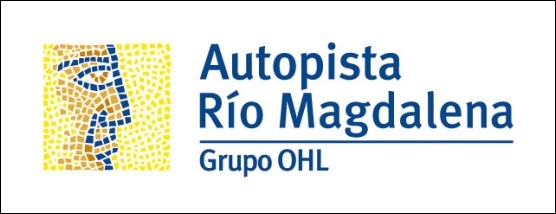 